Avant-proposLe rôle du Secteur des radiocommunications est d'assurer l'utilisation rationnelle, équitable, efficace et économique du spectre radioélectrique par tous les services de radiocommunication, y compris les services par satellite, et de procéder à des études pour toutes les gammes de fréquences, à partir desquelles les Recommandations seront élaborées et adoptées.Les fonctions réglementaires et politiques du Secteur des radiocommunications sont remplies par les Conférences mondiales et régionales des radiocommunications et par les Assemblées des radiocommunications assistées par les Commissions d'études.Politique en matière de droits de propriété intellectuelle (IPR)La politique de l'UIT-R en matière de droits de propriété intellectuelle est décrite dans la «Politique commune de l'UIT-T, l'UIT-R, l'ISO et la CEI en matière de brevets», dont il est question dans l'Annexe 1 de la Résolution UIT-R 1. Les formulaires que les titulaires de brevets doivent utiliser pour soumettre les déclarations de brevet et d'octroi de licence sont accessibles à l'adresse http://www.itu.int/ITU-R/go/patents/fr, où l'on trouvera également les Lignes directrices pour la mise en oeuvre de la politique commune en matière de brevets de l'UIT-T, l'UIT-R, l'ISO et la CEI et la base de données en matière de brevets de l'UIT-R.Publication électroniqueGenève, 2018 UIT 2018Tous droits réservés. Aucune partie de cette publication ne peut être reproduite, par quelque procédé que ce soit, sans l'accord écrit préalable de l'UIT.RECOMMANDATION  UIT-R  BS.2051-1Système sonore évolué pour la production de programmes(Question UIT-R 135/6)(2014-2017)Domaine d'applicationLa présente Recommandation spécifie un système sonore évolué avec ou sans image associée, surpassant les systèmes spécifiés dans la Recommandation UIT-R BS.775. Un système sonore évolué utilise les données audio en association avec un ensemble approprié de métadonnées pour spécifier une scène sonore destinée à être diffusée. Les spécifications comprennent les exigences à respecter pour signaler les propriétés d'un contenu sonore évolué et la configuration des haut-parleurs à utiliser par les systèmes sonores évolués pour la production de contenus. Le système sonore évolué peut être utilisé pour la composante son de programmes de télévision et d'imagerie numérique sur grand écran (LSDI) à hiérarchie élargie, ainsi que pour les programmes comportant uniquement du son.Mots clésSystème sonore évolué, système sonore basé sur des canaux, système sonore basé sur des objets, système sonore basé sur des scènes, son multicanaux, configuration des haut-parleurs, son en immersionL'Assemblée des radiocommunications de l'UIT,considéranta)	que la Recommandation UIT-R BS.775 – Système de son stéréophonique multicanal avec ou sans image associée, spécifie un système de son stéréophonique multicanal comportant trois canaux avant, deux canaux arrières ou latéraux ainsi qu'un canal facultatif d'effets basses fréquences (LFE), au niveau le plus élevé d'une hiérarchie de systèmes de son multicanal allant de 1/0 (monophonique) à 3/2;b)	que la Recommandation UIT-R BT.1769 – Valeurs de paramètre pour une hiérarchie étendue de formats d'image LSDI pour la production et l'échange international de programmes, spécifie une hiérarchie étendue de formats d'image LSDI pour la production et l'échange international de programmes;c)	que la Recommandation UIT-R BT.709 – Valeur des paramètres des normes de TVHD pour la production et l'échange international de programmes, spécifie les paramètres des systèmes d'image de TVHD;d)	que la Recommandation UIT-R BT.2020 – Valeurs de paramètres des systèmes de télévision à ultra haute définition pour la production et l'échange international de programmes, spécifie les paramètres des systèmes d'image de TVUHD;e)	que la présentation des images à champ de vision élargi des programmes de LSDI à hiérarchie élargie, de TVHD et de télévision à ultra-haute définition (TVUHD) tire avantage d'un son amélioré spatialement, meilleur que le son multicanal 5.1;f)	que la Recommandation UIT-R BS.1909 – Qualité de fonctionnement requise d'un système sonore stéréophonique multicanal évolué destiné à être utilisé avec ou sans image associée, spécifie les exigences relatives à un système sonore évolué avec ou sans image associée;g)	que le Rapport UIT-R BS.2159 – Technologies relatives au son multicanal au domicile et applications de radiodiffusion, contient les résultats d'expériences d'évaluation subjective concernant la configuration des haut-parleurs à utiliser pour respecter les exigences énoncées dans la Recommandation UIT-R BS.1909,recommande1	que des métadonnées/descripteurs statiques ou dynamiques respectant les exigences énoncées dans l'Annexe 1 soient utilisés pour signaler les propriétés de tous les signaux audio utilisés dans un système sonore évolué afin de représenter parfaitement le contenu audio voulu;2	qu'il soit tenu compte des positions et des configurations des haut-parleurs décrites dans l'Annexe 1 pour la production de programmes sonores évolués;3	que le nombre approprié d'éléments audio et la configuration des haut-parleurs à utiliser pour la production de programmes soient choisis d'un commun accord entre le producteur et le destinataire qui s'échangent les programmes;4	que les interactions du consommateur avec l'audio reçu soient prévues dans le système sonore utilisé pour la production et la radiodiffusion et que les caractéristiques associées soient choisies d'un commun accord entre le producteur et le destinataire qui s'échangent les programmes,recommande en outre1	que des travaux complémentaires soient menés afin de fournir des informations sur les fonctionnalités nécessaires de tout système sonore évolué conforme à la présente Recommandation pour respecter les exigences de qualité énoncées dans la Recommandation UIT-R BS.1909;2	que seuls les nouveaux systèmes sonores destinés à être utilisés pour la production de contenu de radiodiffusion soient ajoutés à l'Annexe 1. Les nouveaux systèmes sonores doivent clairement être des extensions des systèmes sonores déjà décrits dans l'Annexe 1 et les parties qu'ils ont en commun doivent être le plus compatibles possible. Pour ces systèmes sonores, on donnera la configuration des haut-parleurs (leurs positions et leurs plages), les étiquettes des canaux ainsi que l'ordre de ces derniers.Annexe 1 
(normative) 

Système sonore évolué pour la production de programmes1	IntroductionLe système sonore spécifié dans la présente Recommandation est défini comme un système sonore évolué qui permet aux métadonnées associées à chaque flux audio d'être statiques ou dynamiques pendant la durée d'un programme. Ainsi, un programme peut par exemple être représenté par des éléments constitués d'une combinaison de signaux d'objet et de signaux de canal.Les signaux de canal sont définis comme des signaux audio qui sont mixés pour un nombre prédéfini de canaux et accompagnés de métadonnées qui sont statiques pendant la durée d'un programme. Chacun de ces canaux est associé à un haut-parleur particulier. Afin de restituer un canal, on l'achemine vers l'éventuel haut-parleur associé, s'il y a lieu, ou vers un ou plusieurs haut-parleurs disponibles (par exemple, par un sous-mixage de canal) afin de reproduire au mieux ce qu'aurait restitué le haut-parleur souhaité. Les procédés de production, les réseaux de radiodiffusion et les systèmes de reproduction sont définis par un ensemble de positions de haut-parleurs. On peut citer comme exemples les systèmes conformes à la Recommandation UIT-R BS.775.Les signaux d'objet sont des signaux audio qui, lorsqu'ils sont accompagnés de métadonnées dynamiques pendant la durée d'un programme, représentent des éléments audio permettant à un système de restitution de lire les objets audio de la façon la plus appropriée pour le système de lecture et l'environnement d'écoute. Une approche basée sur des objets peut aussi offrir aux utilisateurs une interaction avec le contenu audio.Des éléments basés sur des objets et des éléments basés sur des canaux peuvent être associés les uns aux autres ou exister de manière indépendante. Pour pouvoir combiner de quelque manière que ce soit des éléments basés sur des canaux ou des objets, tous les signaux devraient être accompagnés des métadonnées/descripteurs nécessaires, y compris la position spatiale de l'événement auditif souhaité indépendante du temps (statique) ou dépendante du temps (dynamique). Ces signaux peuvent être reproduits via une configuration de haut-parleurs au moyen de diverses techniques de restitution et/ou de mappage.Les programmes sonores évolués sont constitués des signaux audio et des métadonnées associées.La section 2 spécifie les exigences relatives aux métadonnées pour le contenu sonore du système sonore évolué.La section 3 décrit les configurations des haut-parleurs des systèmes dans un environnement de production. Etant donné qu'un processus de restitution ou de mappage est nécessaire pour la reproduction des signaux audio, il est nécessaire de définir parfaitement le nombre et la position des haut-parleurs. Ces informations permettent de restituer les signaux audio conformément à une configuration prédéfinie des haut-parleurs dans un scénario de reproduction. 2	Exigences relatives aux métadonnées/descripteurs pour le contenu sonore du système sonore évolué Tous les fichiers et flux audio utilisés dans un système sonore évolué nécessiteront des métadonnées associées appropriées. A la différence des simples systèmes fixes basés sur des canaux pour lesquels il est souvent suffisant pour définir les canaux d'indiquer leur ordre, le système évolué nécessitera une description complète de tous les éléments audio utilisés afin qu'ils soient traités correctement. Un modèle de métadonnées normalisé par une organisation de normalisation est donc nécessaire afin de disposer de définitions cohérentes pour l'audio. Ce modèle devrait:–	Contenir toutes les informations nécessaires pour reproduire/restituer un programme dans tous les scénarios de reproduction donnés dans la Recommandation UIT-R BS.1909 sur la base d'une seule représentation.–	Pouvoir décrire le format de n'importe quel élément audio basé sur un canal, un objet ou une scène.–	Etre suffisamment souple pour décrire n'importe quelle combinaison d'éléments.–	Les métadonnées devraient être décrites complètement de manière à pouvoir être utilisées par n'importe quel système de restitution.–	Etre spécifié dans un schéma XML ouvert pour pouvoir représenter les métadonnées en XML (en tant que méthode principale, une conversion dans d'autres formats tels que JSON pourrait bien entendu être effectuée).–	Pouvoir être inséré dans un format de fichier audio existant.–	Permettre aux définitions couramment utilisées (en particulier les configurations existantes basées sur les canaux) d'être librement accessibles depuis un ensemble de définitions de référence.3	Configurations des haut-parleurs pour le système sonore évoluéLes signaux basés sur des canaux (y compris ceux utilisés dans un système sonore évolué) nécessitent une configuration des haut-parleurs dans laquelle le nombre et la position des haut-parleurs sont bien définis. Les signaux basés sur des objets peuvent être reproduits au moyen des haut-parleurs configurés pour les signaux basés sur des canaux ou de haut-parleurs supplémentaires pour d'autres systèmes de restitution évolués.Pour garantir une définition uniforme des configurations des haut-parleurs pour le système sonore multicanal évolué, on a défini un ensemble de paramètres qui spécifient l'étiquette et la position de chaque haut-parleur ainsi que les configurations de haut-parleurs associées, comme décrit dans le Tableau 1:–	Etiquette SP: étiquette constituée de la première lettre du nom de la couche et de l'angle d'azimut à trois chiffres. L'inscription «+/–SC» désigne une paire de haut-parleurs situés aux bords gauche et droit de l'écran (voir la Pièce jointe 2 à l'Annexe 1). Le centre de l'écran doit être situé à un azimut de 0 degré.–	Azimut: angle d'azimut exprimé en degrés, les valeurs sont positives vers la gauche lorsqu'on est face à l'avant.–	Elévation: angle d'élévation exprimé en degrés, les valeurs sont positives vers le haut à partir du plan horizontal.TABLEAU 1Liste de positions possibles des haut-parleurs pour le système sonore évolué, identification des configurations des haut-parleurs 
sous la forme «haut-parleurs supérieurs + haut-parleurs intermédiaires + haut-parleurs inférieurs»TABLEAU 1 (suite)	TABLEAU 1 (fin)Les configurations des haut-parleurs indiquées dans le Tableau 1 sont illustrées dans le Tableau 2.TABLEAU 2Configurations des haut-parleurs pour le système sonore évolué3.1	Positions des haut-parleurs dans les environnements de production Compte tenu des diverses conditions susceptibles de devoir être prises en considération pour la conception pratique de l'installation des haut-parleurs dans les studios de production, telles que la taille de la salle, l'image associée ou d'autres contraintes, les positions des haut-parleurs pourront présenter certaines variations de l'angle d'azimut et de l'angle d'élévation. Pour que les éléments basés sur des canaux soient adaptés et restitués correctement, il convient de stocker parmi les métadonnées les positions des haut-parleurs utilisées dans l'environnement de production considéré conformément au § 2. Lorsque les contenus sont transférés dans un système/emplacement de reproduction différent, il convient éventuellement d'adapter le programme pour que toutes les exigences de qualité du système sonore évolué soient respectées. Les exigences de qualité sont spécifiées dans la Recommandation UIT-R BS.1909.Toutefois, il convient de positionner les haut-parleurs à l'intérieur des secteurs définis par la plage d'azimut/élévation indiquée dans les Tableaux 3 à 12 pour réduire les variations de la qualité sonore liées à des positions différentes des haut-parleurs. Les haut-parleurs d'une paire ayant un azimut nominal d'une amplitude supérieure à 45 degrés doivent occuper des positions parfaitement symétriques ou symétriques à 10 degrés près en azimut et en élévation. Les haut-parleurs des autres paires doivent être parfaitement symétriques. Indépendamment de toute asymétrie, les positions effectives des haut-parleurs doivent respecter la plage indiquée. La notation «a..b» dans les tableaux correspond au plus petit des deux secteurs entre les angles «a» et «b» qui peut être obtenu par rotation dans le sens des aiguilles d'une montre ou dans le sens contraire.TABLEAU 3Configuration des haut-parleurs pour le système sonore A (0+2+0)TABLEAU 4Configuration des haut-parleurs pour le système sonore B (0+5+0) 
(d'après la Recommandation UIT-R BS.775)TABLEAU 5Configuration des haut-parleurs pour le système sonore C (2+5+0)TABLEAU 6Configuration des haut-parleurs pour le système sonore D (4+5+0)TABLEAU 7Configuration des haut-parleurs pour le système sonore E (4+5+1)TABLEAU 8Configuration des haut-parleurs pour le système sonore F (3+7+0)TABLEAU 9Configuration des haut-parleurs pour le système sonore G (4+9+0)L'angle  entre deux haut-parleurs ambiophoniques situés du même côté (c'est-à-dire à gauche ou à droite) doit être compris entre 30 et 60 degrés pour la couche intermédiaire.TABLEAU 10Configuration des haut-parleurs pour le système sonore H (9+10+3)TABLEAU 11Configuration des haut-parleurs pour le système sonore I (0+7+0)L'angle  entre deux haut-parleurs ambiophoniques situés du même côté (c'est-à-dire à gauche ou à droite) doit être compris entre 30 et 60 degrés pour la couche intermédiaire.TABLEAU 12Configuration des haut-parleurs pour le système sonore J (4+7+0)L'angle  entre deux haut-parleurs ambiophoniques situés du même côté (c'est-à-dire à gauche ou à droite) doit être compris entre 30 et 60 degrés pour la couche intermédiaire.Les configurations des haut-parleurs indiquées dans les Tableaux 3 à 12 sont illustrées dans le Tableau 13.TABLEAU 13Configurations des haut-parleurs pour le système sonore évoluéTABLEAU 13 (suite)TABLEAU 13 (fin)Pièce jointe 1
à l'Annexe 1

Production de programmes sonores et informations générales 
concernant le système sonore évoluéDans le processus de mixage, un certain nombre d'éléments qui dépendent de la nature du processus de production et d'acquisition du signal, généralement déterminés par l'ingénieur du son, sont ramenés à une représentation selon l'intention du créateur, avec seulement un nombre réduit d'éléments distincts. La différence dans la production entre une approche basée sur des canaux, une approche basée sur des objets, une approche basée sur des scènes et une combinaison de ces approches tient aux méthodes de mixage utilisées pour le pré-mix préalable et le mix final. Dans l'approche basée sur des canaux, tous les éléments sont mixés dans un ensemble prédéfini de canaux, tandis que dans l'approche hybride qui associe l'approche basée sur des canaux et celle basée sur des objets, ces derniers peuvent soit être mixés dans des canaux, soit être gardés sous la forme d'objets distincts. De même, dans l'approche hybride qui associe l'approche basée sur des scènes et celle basée sur des objets, les éléments sont soit enregistrés sous un format basé sur des scènes (exemple: HOA), soit gardés sous la forme d'objets distincts. Dans une approche entièrement basée sur des objets, tous les éléments servant à recréer une certaine expérience sont gardés de manière séparée.Les processus de production, de mixage en direct et de post-production sont les mêmes pour les systèmes basés sur des canaux et pour le modèle hybride comportant d'une part un sous-mix basé sur des canaux et d'autre part des objets. Le mix final est acheminé sous une forme différente selon qu'il s'agit du modèle basé sur des canaux ou du modèle hybride, lequel achemine des signaux relatifs au sous-mix basé sur des canaux et des signaux relatifs aux objets.Figure 1La Figure 2 illustre un exemple de chaîne de radiodiffusion type pour un système sonore évolué. La production peut utiliser n'importe quel type de source ou de contenu audio, mais il convient de procéder à une annotation complète au moyen des métadonnées correctes pour décrire les signaux audio, et on utilise pour le stockage un format de fichier qui peut prendre en charge ces métadonnées. A l'étape de la distribution, les représentations issues de la production sont adaptées pour donner une représentation plus compacte qui conserve les métadonnées existantes ou en génère de nouvelles en vue d'une restitution plus poussée. Le fichier ou le flux de distribution est ensuite transmis à l'étape de radiodiffusion qui le restitue dans un format de radiodiffusion particulier. Les émissions à grande largeur de bande permettront d'acheminer et de restituer de nombreux objets et canaux, tandis que les émissions à faible largeur de bande devront peut-être se limiter à la restitution de formats stéréo plus traditionnels. Le format de radiodiffusion devrait conserver autant de métadonnées que nécessaire pour l'extrémité récepteur.Chaque dispositif de réception aura son propre système de restitution conçu pour les configurations de haut-parleurs possibles pour ledit dispositif. Par exemple, une chaîne Hi-fi aura besoin d'une grande souplesse pour permettre de positionner les divers haut-parleurs en des endroits différents, tandis qu'un téléviseur aura ses haut-parleurs internes placés dans des positions fixes connues. Pour l'acheminement de contenus dans l'avenir, une représentation pourra être reçue qui procurera une souplesse totale pour l'interaction ou la personnalisation par les utilisateurs.FIGURE 2Pièce jointe 2 
à l'Annexe 1 
(informative)

Alignement spatial audio-visuel Comme indiqué dans la Recommandation UIT-R BS.775, les écrans de télévision présentent différentes tailles et sont souvent plus étroits que l'espacement angulaire défini entre les haut-parleurs principaux gauche et droit (par exemple, M+030 et M-030). Du fait de cette incohérence entre la largeur de l'écran et la largeur du système sonore, il est impossible d'assurer un alignement audiovisuel fiable.Les systèmes sonores basés sur des objets peuvent surmonter ce problème en décrivant la position des objets par rapport à l'écran. A l'aide de métadonnées indiquant la position de l'écran, un système de restitution d'objets peut reproduire convenablement des objets localisés par rapport à l'écran au moyen des haut-parleurs disponibles de sorte que le son soit spatialement aligné avec les éléments visuels associés.Il est possible d'atteindre un résultat similaire dans le plan horizontal avec un programme sonore entièrement basé sur des canaux si les éléments sonores basés sur l'écran sont créés et acheminés au moyen d'une paire de canaux d'écran (Lsc et Rsc). En théorie, les canaux d'écran sont restitués par une paire de haut-parleurs situés sur les bords gauche et droit de l'écran (M+SC et M-SC). Dans la pratique, la paire de canaux d'écran (Lsc et Rsc) peut être restituée par les haut-parleurs existants (par exemple, M+030, M+000 et M-030): si l'écran est large et recouvre l'espace entre M+030 et M-030, les canaux Lsc et Rsc peuvent être ajoutés aux canaux L et R pour la restitution; si l'écran est plus petit, ce qui est souvent le cas des écrans à usage domestique, les canaux Lsc et Rsc peuvent être répartis de façon adéquate (en fonction de la taille de l'écran) entre les canaux L et C et, respectivement, C et R, puis acheminés vers les haut-parleurs appropriés. Les écrans des systèmes destinés au grand public ne comprennent généralement pas de haut-parleurs, toutefois, dans un contexte de production, on peut choisir d'utiliser un écran équipé de haut-parleurs pour la restitution des canaux d'écran au cours de la création et de la validation du contenu.Recommandation  UIT-R  BS.2051-1(06/2017)Système sonore évolué pour la production de programmesSérie BSService de radiodiffusion sonoreSéries des Recommandations UIT-R (Egalement disponible en ligne: http://www.itu.int/publ/R-REC/fr)Séries des Recommandations UIT-R (Egalement disponible en ligne: http://www.itu.int/publ/R-REC/fr)SériesTitreBODiffusion par satelliteBREnregistrement pour la production, l'archivage et la diffusion; films pour la télévisionBSService de radiodiffusion sonoreBTService de radiodiffusion télévisuelleFService fixeMServices mobile, de radiorepérage et d'amateur y compris les services par satellite associésPPropagation des ondes radioélectriquesRARadio astronomieRSSystèmes de télédétectionSService fixe par satelliteSAApplications spatiales et météorologieSFPartage des fréquences et coordination entre les systèmes du service fixe par satellite et du service fixeSMGestion du spectreSNGReportage d'actualités par satelliteTFEmissions de fréquences étalon et de signaux horairesVVocabulaire et sujets associésNote: Cette Recommandation UIT-R a été approuvée en anglais aux termes de la procédure détaillée dans la Résolution UIT-R 1. Etiquette SPAzimutElévationABCDEFG H IJEtiquette SPAzimutElévation0+2+00+5+02+5+04+5+04+5+13+7+04+9+09+10+30+7+04+7+0M+00000XXXXXX X XXM+022+22,50M-022−22,50M+SCBord gauche de l'affichage0XM-SCBord droit de l'affichage0XM+030+300XXXXXXXXXXM-030−300XXXXXXXXXXM+045+450M-045−450M+060+600XM-060−600XM+090+900XXXXXM-090−900XXXXXM+110+1100XXXXM-110−1100XXXXM+135+1350XXXXXM-135−1350XXXXXM+180+1800XU+0000+30XU+022+22,5+30U-022−22,5+30U+030+30+30XXXU-030−30+30XXXEtiquette SPAzimutElévationABCDEFG H IJEtiquette SPAzimutElévation0+2+00+5+02+5+04+5+04+5+13+7+04+9+09+10+30+7+04+7+0U+045+45+30XXXXU-045−45+30XXXXU+060+60+30U-060−60+30U+090+90+30XU-090−90+30XU+110+110+30XXU-110−110+30XXU+135+135+30XXXU-135−135+30XXXU+180+180+30XUH+180+180+45XT+000–+90XB+0000−30XXB+022+22,5−30B-022−22,5−30B+030+30−30B-030‒30−30B+045+45−30XB-045−45−30XB+060+60−30B-060−60−30B+090+90−30B-090−90−30B+110+110−30B-110−110−30B+135+135−30B-135−135−30Etiquette SPAzimutElévationABCDEFG H IJEtiquette SPAzimutElévation0+2+00+5+02+5+04+5+04+5+13+7+04+9+09+10+30+7+04+7+0B+180+180−30LFE1+45−30XXXXXXXXXLFE2‒45−30XXNOTE – Les haut-parleurs sont supposés être sur une sphère. Lorsque ce n'est pas le cas, il est préférable de les aligner temporellement (au niveau de la position d'écoute centrale) avec une précision de 100 s.NOTE – Les haut-parleurs sont supposés être sur une sphère. Lorsque ce n'est pas le cas, il est préférable de les aligner temporellement (au niveau de la position d'écoute centrale) avec une précision de 100 s.NOTE – Les haut-parleurs sont supposés être sur une sphère. Lorsque ce n'est pas le cas, il est préférable de les aligner temporellement (au niveau de la position d'écoute centrale) avec une précision de 100 s.NOTE – Les haut-parleurs sont supposés être sur une sphère. Lorsque ce n'est pas le cas, il est préférable de les aligner temporellement (au niveau de la position d'écoute centrale) avec une précision de 100 s.NOTE – Les haut-parleurs sont supposés être sur une sphère. Lorsque ce n'est pas le cas, il est préférable de les aligner temporellement (au niveau de la position d'écoute centrale) avec une précision de 100 s.NOTE – Les haut-parleurs sont supposés être sur une sphère. Lorsque ce n'est pas le cas, il est préférable de les aligner temporellement (au niveau de la position d'écoute centrale) avec une précision de 100 s.NOTE – Les haut-parleurs sont supposés être sur une sphère. Lorsque ce n'est pas le cas, il est préférable de les aligner temporellement (au niveau de la position d'écoute centrale) avec une précision de 100 s.NOTE – Les haut-parleurs sont supposés être sur une sphère. Lorsque ce n'est pas le cas, il est préférable de les aligner temporellement (au niveau de la position d'écoute centrale) avec une précision de 100 s.NOTE – Les haut-parleurs sont supposés être sur une sphère. Lorsque ce n'est pas le cas, il est préférable de les aligner temporellement (au niveau de la position d'écoute centrale) avec une précision de 100 s.NOTE – Les haut-parleurs sont supposés être sur une sphère. Lorsque ce n'est pas le cas, il est préférable de les aligner temporellement (au niveau de la position d'écoute centrale) avec une précision de 100 s.NOTE – Les haut-parleurs sont supposés être sur une sphère. Lorsque ce n'est pas le cas, il est préférable de les aligner temporellement (au niveau de la position d'écoute centrale) avec une précision de 100 s.NOTE – Les haut-parleurs sont supposés être sur une sphère. Lorsque ce n'est pas le cas, il est préférable de les aligner temporellement (au niveau de la position d'écoute centrale) avec une précision de 100 s.NOTE – Les haut-parleurs sont supposés être sur une sphère. Lorsque ce n'est pas le cas, il est préférable de les aligner temporellement (au niveau de la position d'écoute centrale) avec une précision de 100 s.Couche inférieureInclut les haut-parleurs LFE 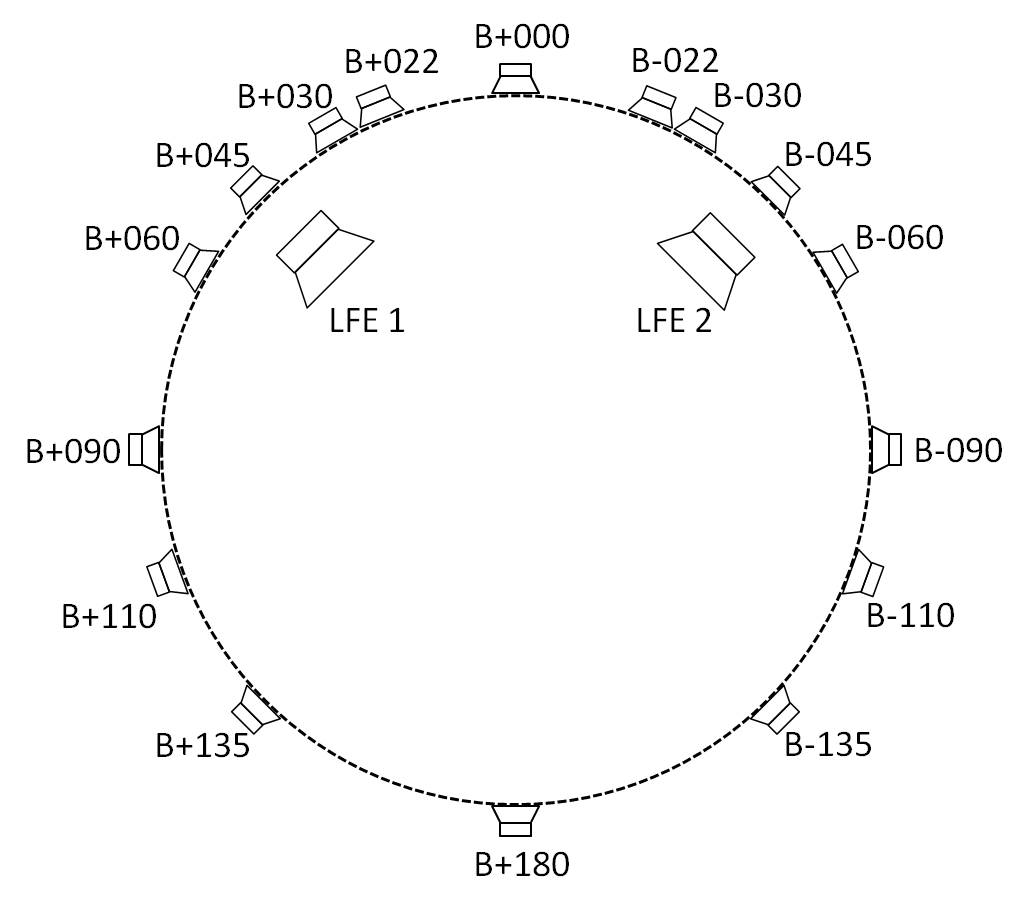 Couche intermédiaireMême niveau que la personne qui écoute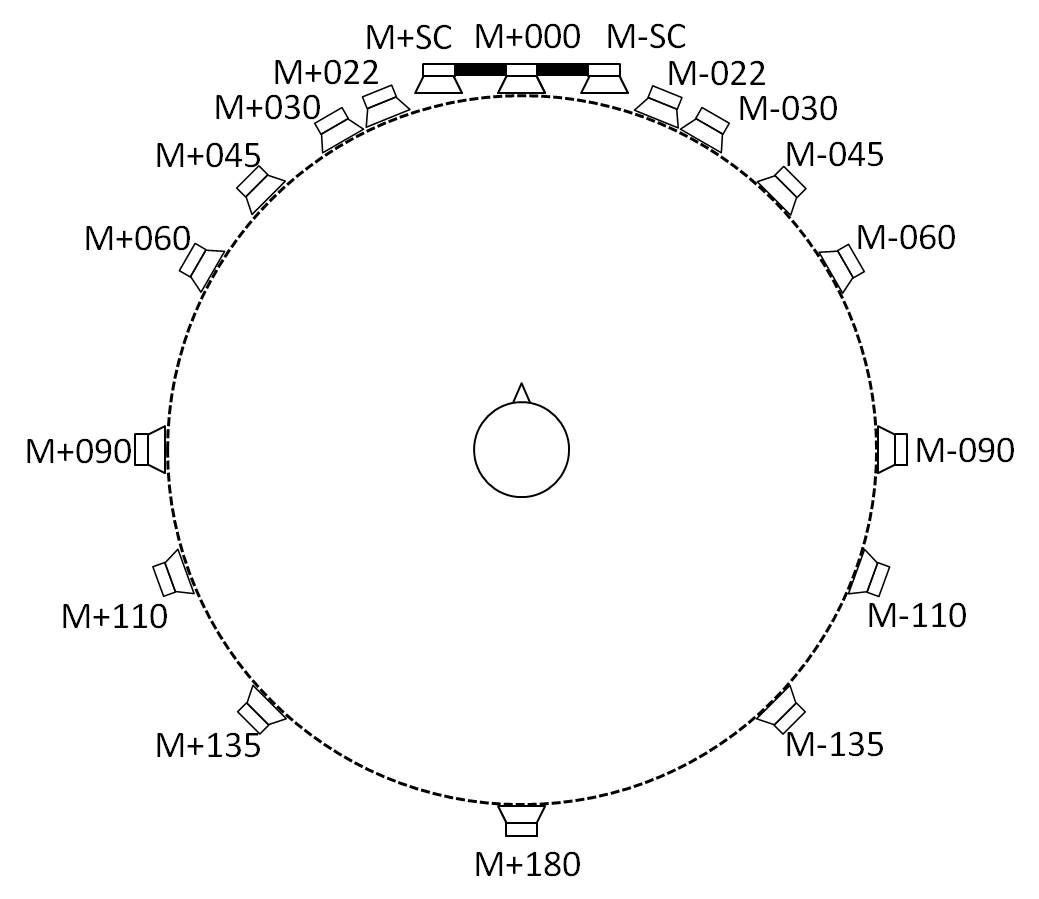 Couche supérieureInclut le haut-parleur du dessus (T+000)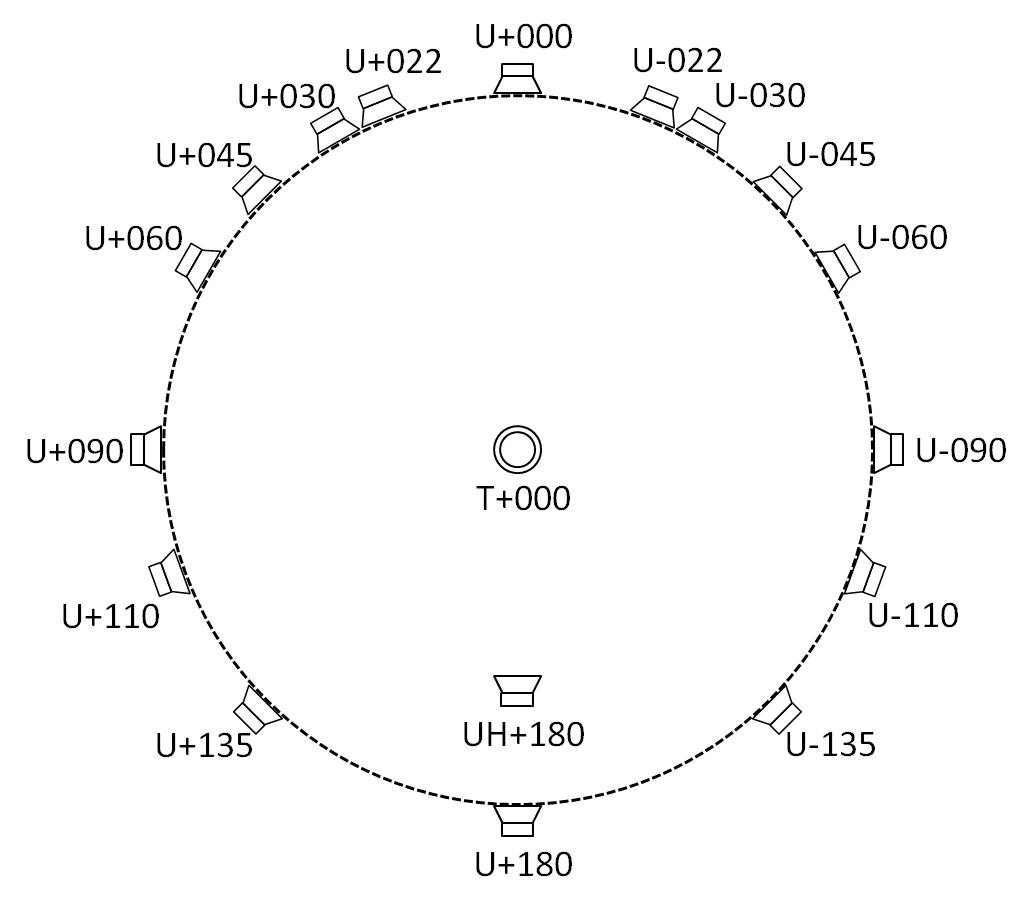 Etiquette SPCanalCanalAzimutElévationEtiquette SPEtiquetteNomPlagePlageM+030LGauche+300M-030RDroite−300Etiquette SPCanalCanalAzimutElévationEtiquette SPEtiquetteNomPlagePlageM+030LGauche +300M-030RDroite −300M+000CCentre00LFE1LFEEffets basse fréquence à gauche ––M+110LsAmbiophonique gauche+100 .. +1200 .. +15M-110RsAmbiophonique droit−100 .. −1200 .. +15Etiquette SPCanalCanalPosition du haut-parleur, 
coordonnées polairesPosition du haut-parleur, 
coordonnées polairesEtiquette SPCanalCanalAzimutElévationEtiquette SPEtiquetteNomPlagePlageM+030LGauche+300M-030RDroite–300M+000CCentre00LFE1LFEEffets basse fréquence––M+110LsAmbiophonique gauche+100 .. +1200 .. +15M-110RsAmbiophonique droit−100 .. −1200 .. +15U+030LtfSupérieur avant gauche+30 .. +45+30 .. +55U-030RtfSupérieur avant droit−30 .. −45+30 .. +55Etiquette SPCanalCanalPosition du haut-parleur, coordonnées polairesPosition du haut-parleur, coordonnées polairesEtiquette SPCanalCanalAzimutElévationEtiquette SPEtiquetteNomPlagePlageM+030LGauche+300M-030RDroite−300M+000CCentre00LFE1LFEEffets basse fréquence––M+110LsAmbiophonique gauche+100 .. +1200M-110RsAmbiophonique droit−100 .. −1200 U+030LtfSupérieur avant gauche+30 .. +45+30 .. +55U-030RtfSupérieur avant droit−30 .. −45+30 .. +55U+110LtrSupérieur arrière gauche+100 .. +135+30 .. +55U-110RtrSupérieur arrière droit−100 .. −135+30 .. +55Etiquette SPCanalCanalPosition du haut-parleur, coordonnées polairesPosition du haut-parleur, coordonnées polairesEtiquette SPCanalCanalAzimutElévationEtiquette SPEtiquetteNomPlagePlageM+030LGauche+300M-030RDroite–300M+000CCentre00LFE1LFEEffets basse fréquence––M+110LsAmbiophonique gauche+100 .. +1200 M-110RsAmbiophonique droit−100 .. −1200 U+030LtfSupérieur avant gauche+30 .. +45+30 .. +55U-030RtfSupérieur avant droit−30 .. −45+30 .. +55U+110LtrSupérieur arrière gauche+100 .. +135 +30 .. +55U-110RtrSupérieur arrière droit−100 .. −135+30 .. +55B+000CbfInférieur avant central0−15 .. −30Etiquette SPCanalCanalAzimutElévationEtiquette SPEtiquetteNomPlagePlageM+000CCentre00M+030LGauche+300M-030RDroite−300U+045LHSupérieur gauche+30 .. +45+30 .. +45U-045RHSupérieur droit−30 .. −45+30 .. +45M+090LSLatéral gauche+60 .. +1500M-090RSLatéral droit−60 .. −1500M+135LBArrière gauche+60 .. +1500M-135RBArrière droit−60 .. −1500UH+180CHSupérieur central180+45 .. +90LFE1LFE1Effets basse fréquence à gauche+30 .. +90−15 .. −30LFE2LFE2Effets basse fréquence à droite−30 .. −90−15 .. −30Etiquette SPCanalCanalPosition du haut-parleur, coordonnées polairesPosition du haut-parleur, coordonnées polairesEtiquette SPCanalCanalAzimutElévationEtiquette SPEtiquetteNomPlagePlageM+030LGauche+30 .. +450M-030RDroite−30 .. −450M+000CCentre00LFE1LFEEffets basse fréquence––M+090LssAmbiophonique latéral gauche+85 .. +1100M-090RssAmbiophonique latéral droit −85 .. −1100M+135LrsAmbiophonique arrière gauche+120 .. +1500M-135RrsAmbiophonique arrière droit−120 .. −1500U+045LtfSupérieur avant gauche+30 .. +45+30 .. +55U-045RtfSupérieur avant droit−30 .. −45+30 .. +55U+135LtbSupérieur arrière gauche+100 .. +150+30 .. +55U-135RtbSupérieur arrière droit−100 .. −150+30 .. +55M+SCLscGauche de l'écranCôté gauche de l'écran 0M-SCRscDroite de l'écranCôté droit de l'écran0Etiquette SPCanalCanalAzimutElévationEtiquette SPEtiquetteNomPlagePlageM+060FLAvant gauche+45 .. +600 .. +5M-060FRAvant droit−45 .. −600 .. +5M+000FCAvant central00 .. +5LFE1LFE1Effets basse fréquence-1+30 .. +90−15 .. −30M+135BLArrière gauche+110 .. +1350 .. +15M-135BRArrière droit−110 .. –1350 .. +15M+030FLcAvant gauche central+22.5 .. +300 .. +5M-030FRcAvant droit central−22.5 .. −300 .. +5M+180BCArrière central+1800 .. +15LFE2LFE2Effets basse fréquence-2−30 .. −90−15 .. −30M+090SiLLatéral gauche+900 .. +15M-090SiRLatéral droit−900 .. +15U+045TpFLSupérieur avant gauche+45 .. +60+30 .. +45U-045TpFRSupérieur avant droit−45 .. −60+30 .. +45U+000TpFCSupérieur avant central0+30 .. +45T+000TpCSupérieur central–+90U+135TpBLSupérieur arrière gauche+110 .. +135+30 .. +45U-135TpBRSupérieur arrière droit−110 .. −135+30 .. +45U+090TpSiLSupérieur latéral gauche+90+30 .. +45U-090TpSiRSupérieur latéral droit−90+30 .. +45U+180TpBCSupérieur arrière central+180+30 .. +45B+000BtFCInférieur avant central0−15 .. −30B+045BtFLInférieur avant gauche+45 .. +60−15 .. −30B-045BtFRInférieur avant droit−45 .. −60−15 .. −30Etiquette SPCanalCanalAzimutElévationEtiquette SPEtiquetteNomPlagePlageM+030LGauche+30 .. +450M-030RDroite−30 .. −450M+000CCentre00LFE1LFEEffets basse fréquence––M+090LssAmbiophonique latéral gauche +85 .. +1100M-090RssAmbiophonique latéral droit−85 .. −1100M+135LrsAmbiophonique arrière gauche+120 .. +1500M-135RrsAmbiophonique arrière droit−120 .. −1500Etiquette SPCanalCanalAzimutElévationEtiquette SPEtiquetteNomPlagePlageM+030LGauche+30 .. +450M-030RDroit−30 .. −450M+000CCentre00LFE1LFEEffets basse fréquence––M+090LssAmbiophonique latéral gauche+85 .. +1100M-090RssAmbiophonique latéral droit−85 .. −1100M+135LrsAmbiophonique arrière gauche+120 .. +1500M-135RrsAmbiophonique arrière droit−120 .. −1500U+045LtfSupérieur avant gauche+30 .. +45+30 .. +55U-045RtfSupérieur avant droit−30 .. −45+30 .. +55U+135LtbSupérieur arrière gauche+100 .. +150+30 .. +55U-135RtbSupérieur arrière droit−100 .. −150+30 .. +55Système sonoreCouche supérieureCouche intermédiaireCouche inférieureA (0+2+0)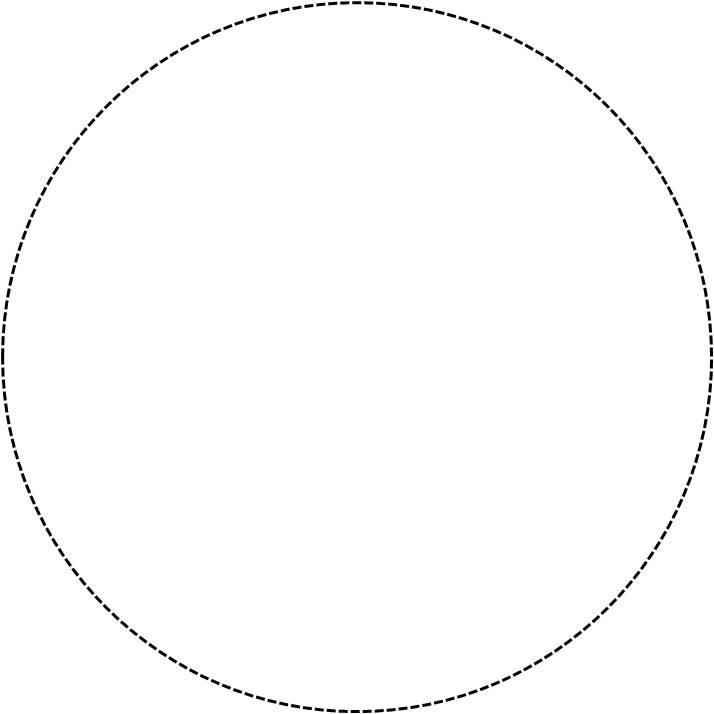 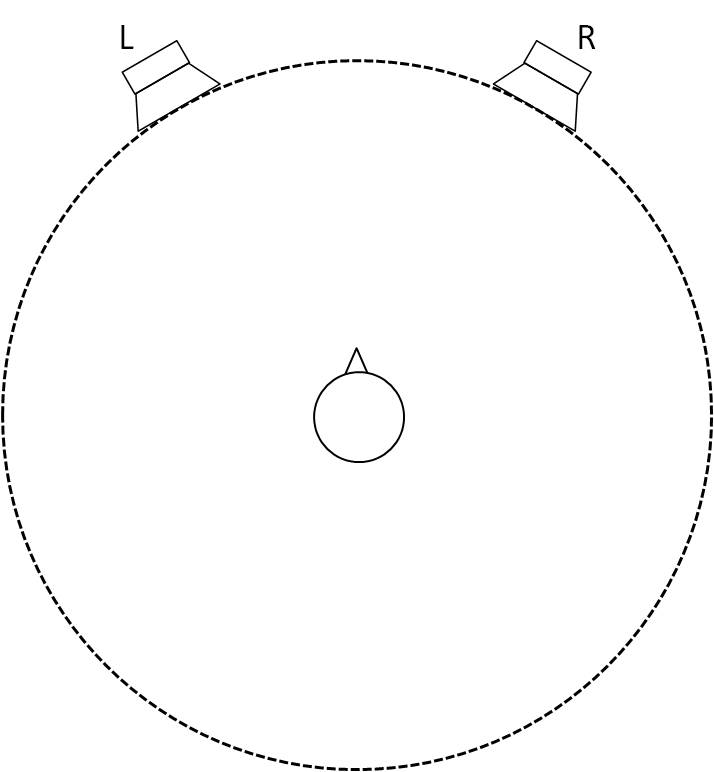 Couche supérieure
0/0/0 (Note)Couche intermédiaire
2/0/0Couche inférieure
0/0/0B (0+5+0)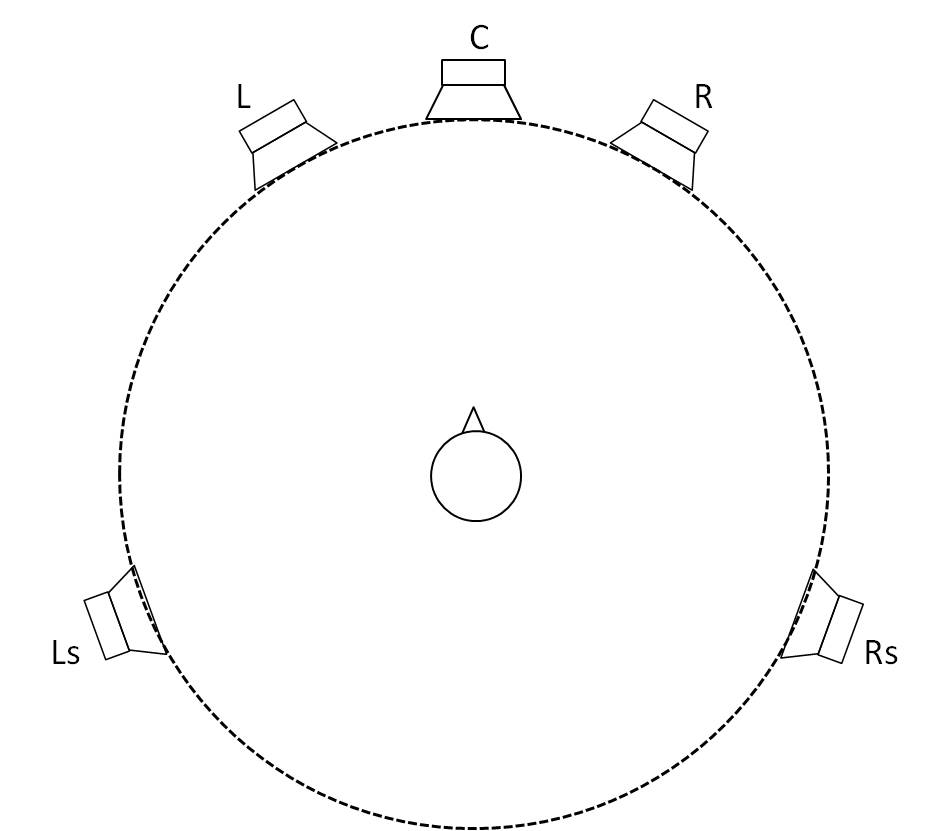 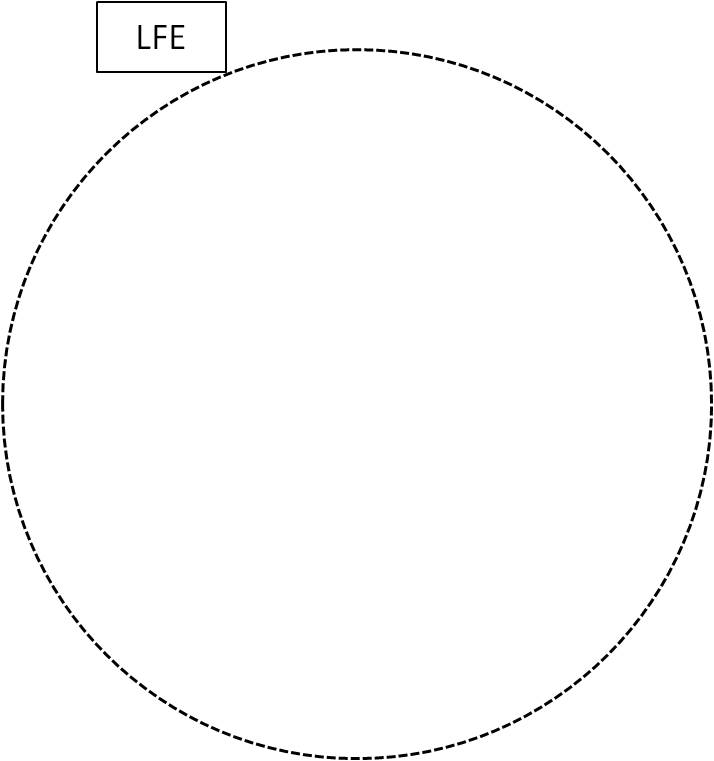 Couche supérieure
0/0/0Couche intermédiaire
3/0/2Couche inférieure
0/0/0.1C (2+5+0)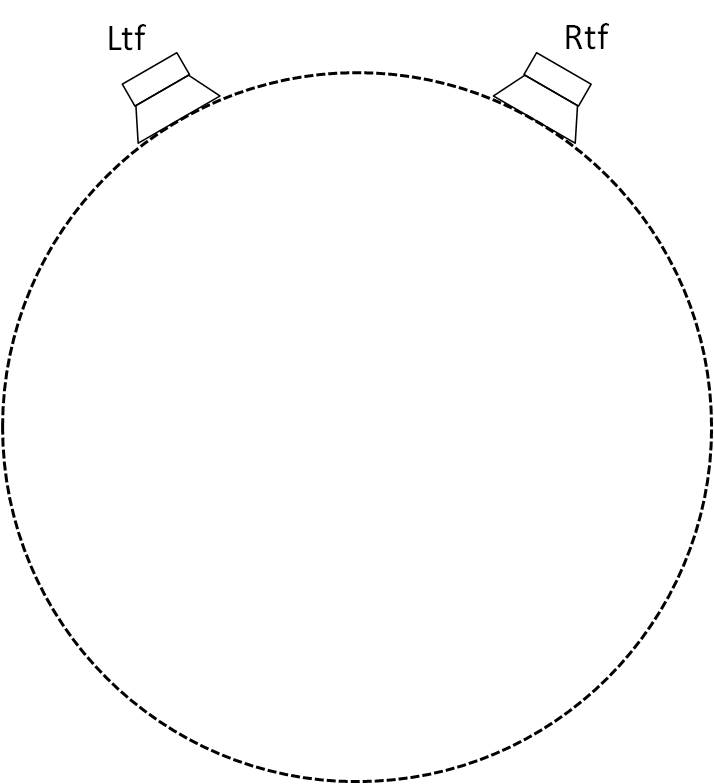 Couche supérieure
2/0/0Couche intermédiaire
3/0/2Couche inférieure
0/0/0.1Système sonoreCouche supérieureCouche intermédiaireCouche inférieureD (4+5+0)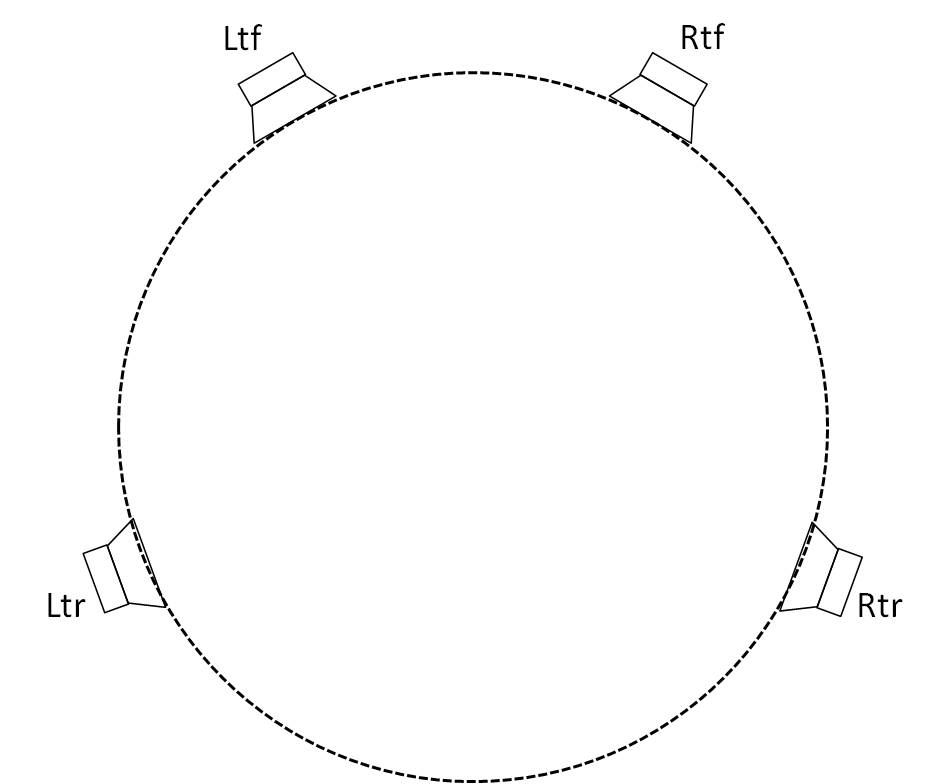 Couche supérieure
2/0/2Couche intermédiaire
3/0/2Couche inférieure
0/0/0.1E (4+5+1)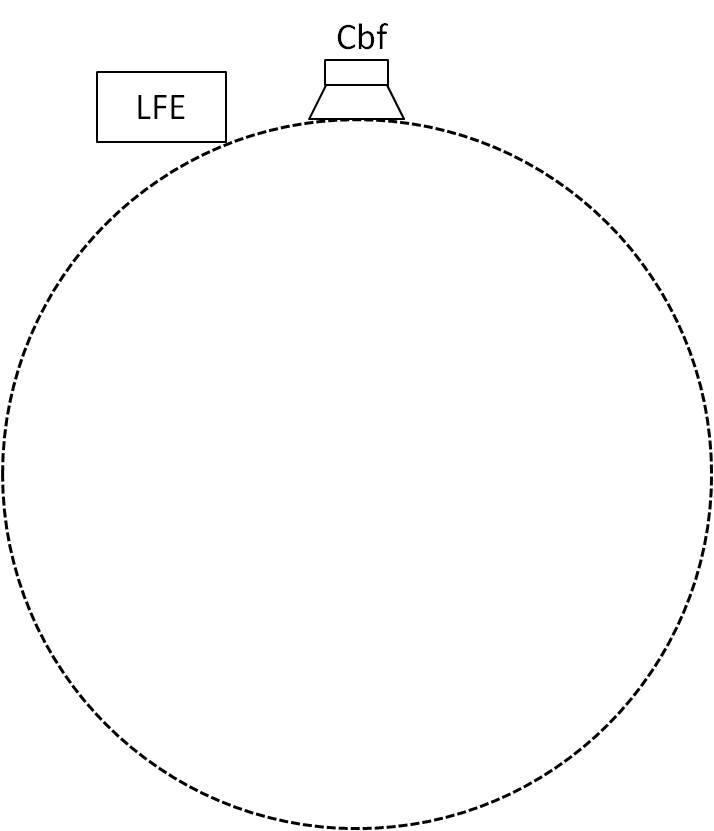 Couche supérieure
0/0/0Couche intermédiaire
3/0/2Couche inférieure
0/0/0.1F (3+7+0)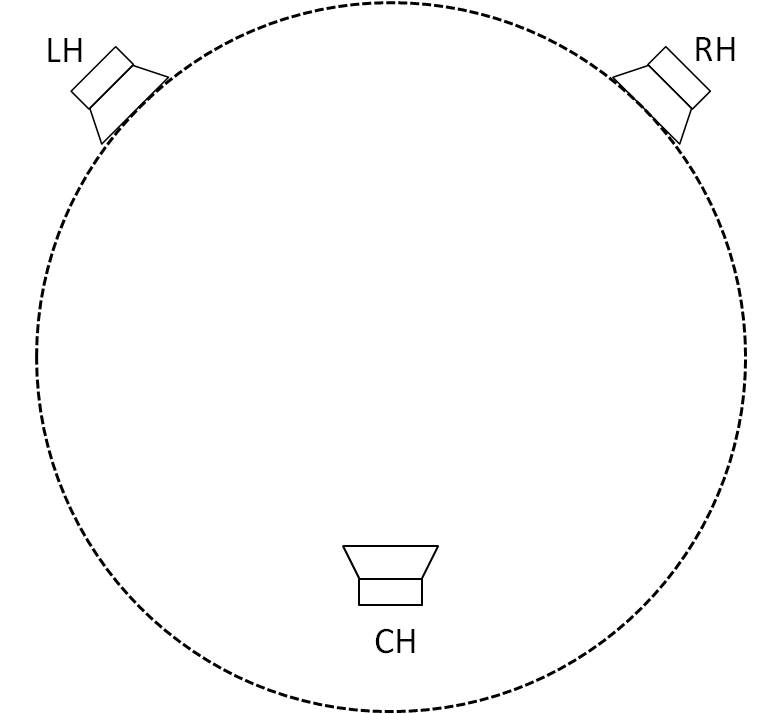 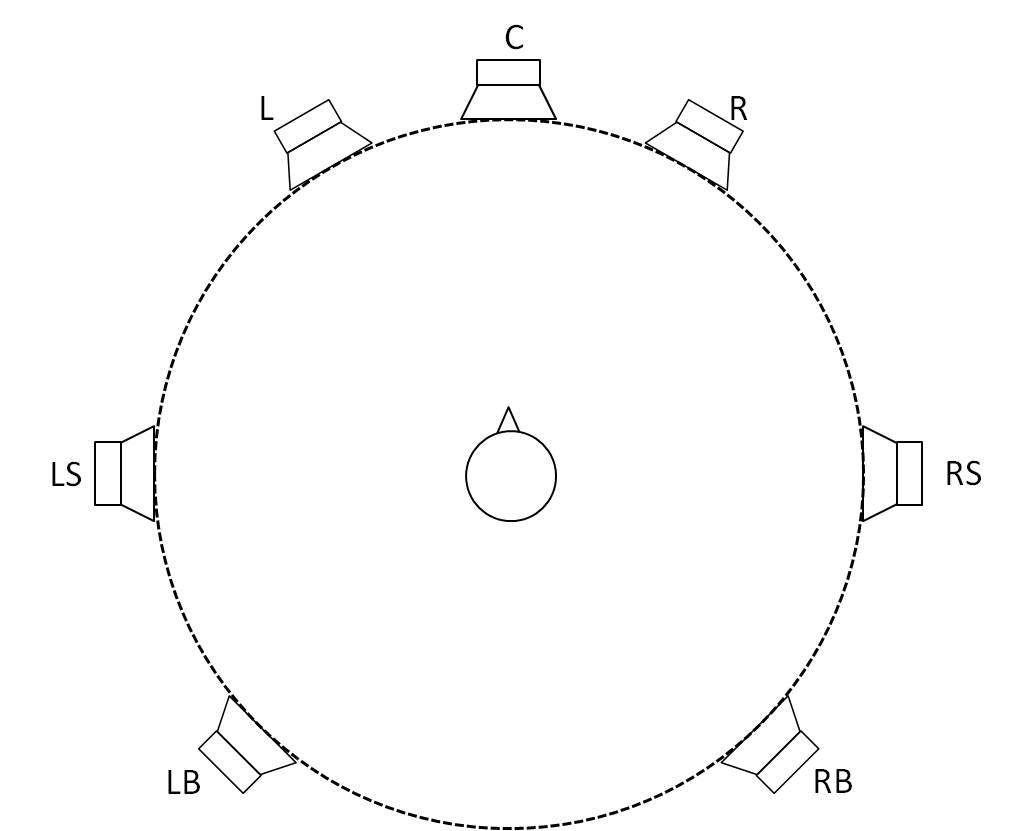 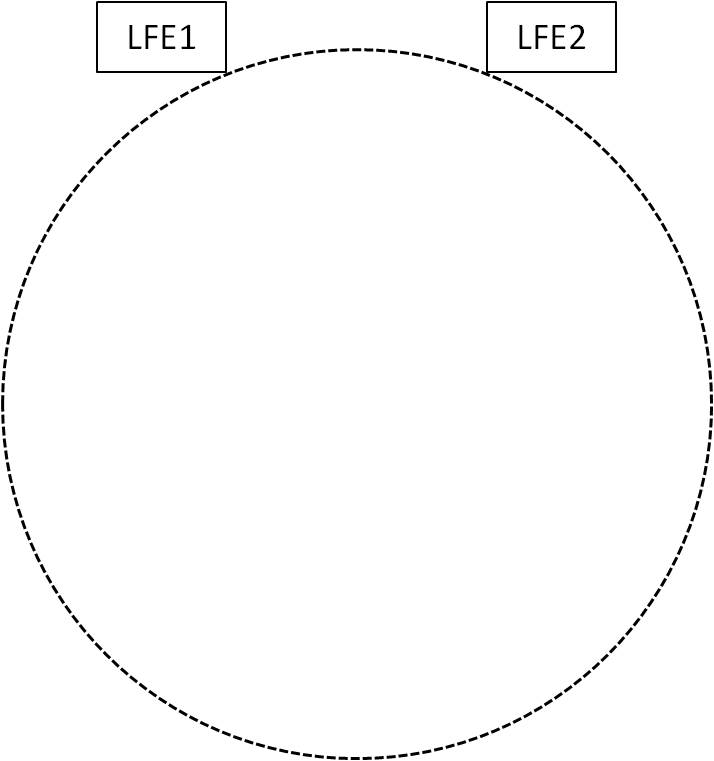 Couche supérieure
2/0/1Couche intermédiaire
3/2/2Couche inférieure
0/0/0.2G (4+9+0)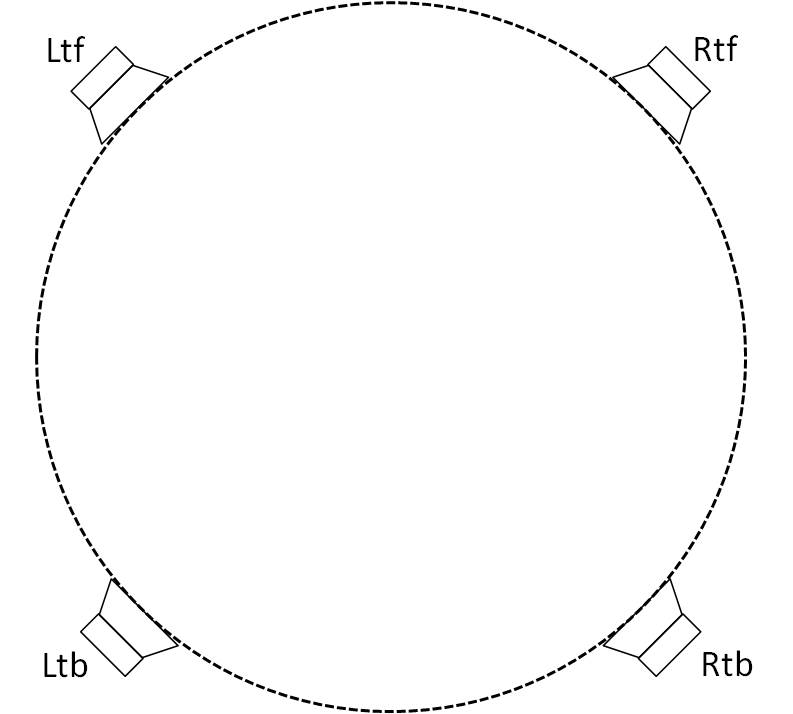 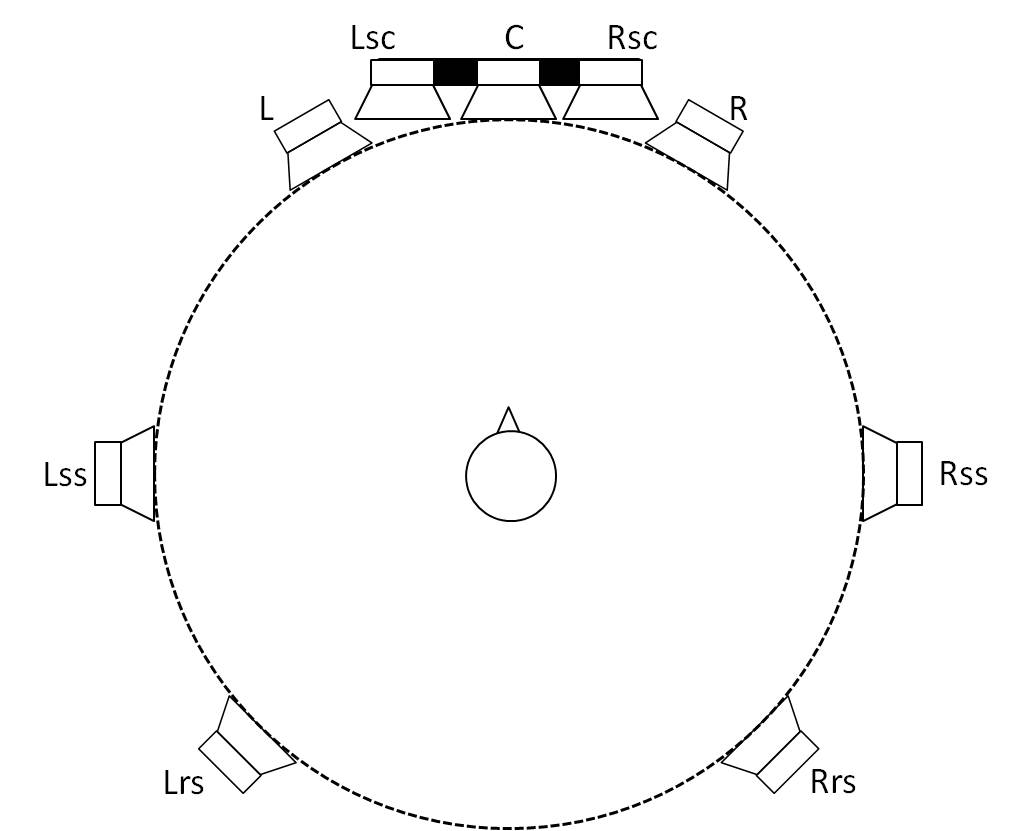 Couche supérieure
2/0/2Couche intermédiaire
5/2/2Couche inférieure 0.0.0.1Système sonoreCouche supérieureCouche intermédiaireCouche inférieureH (9+10+3)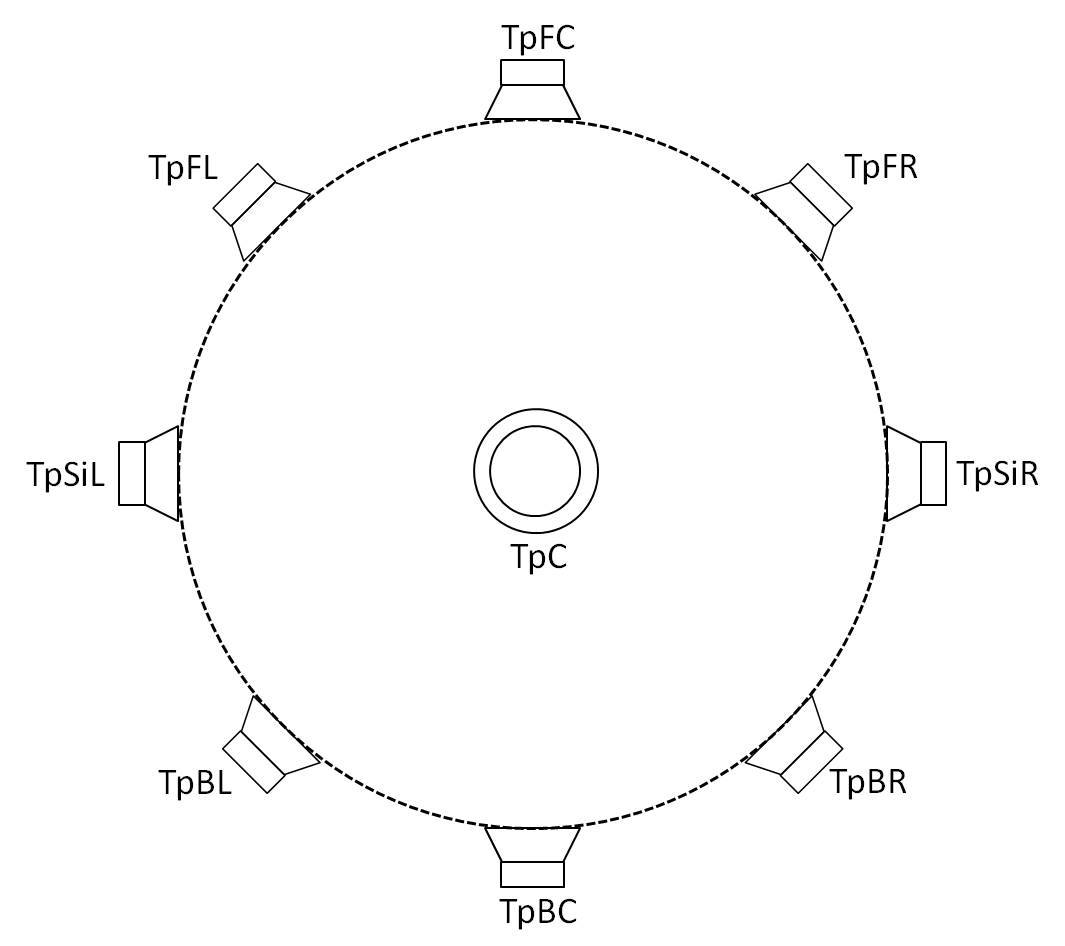 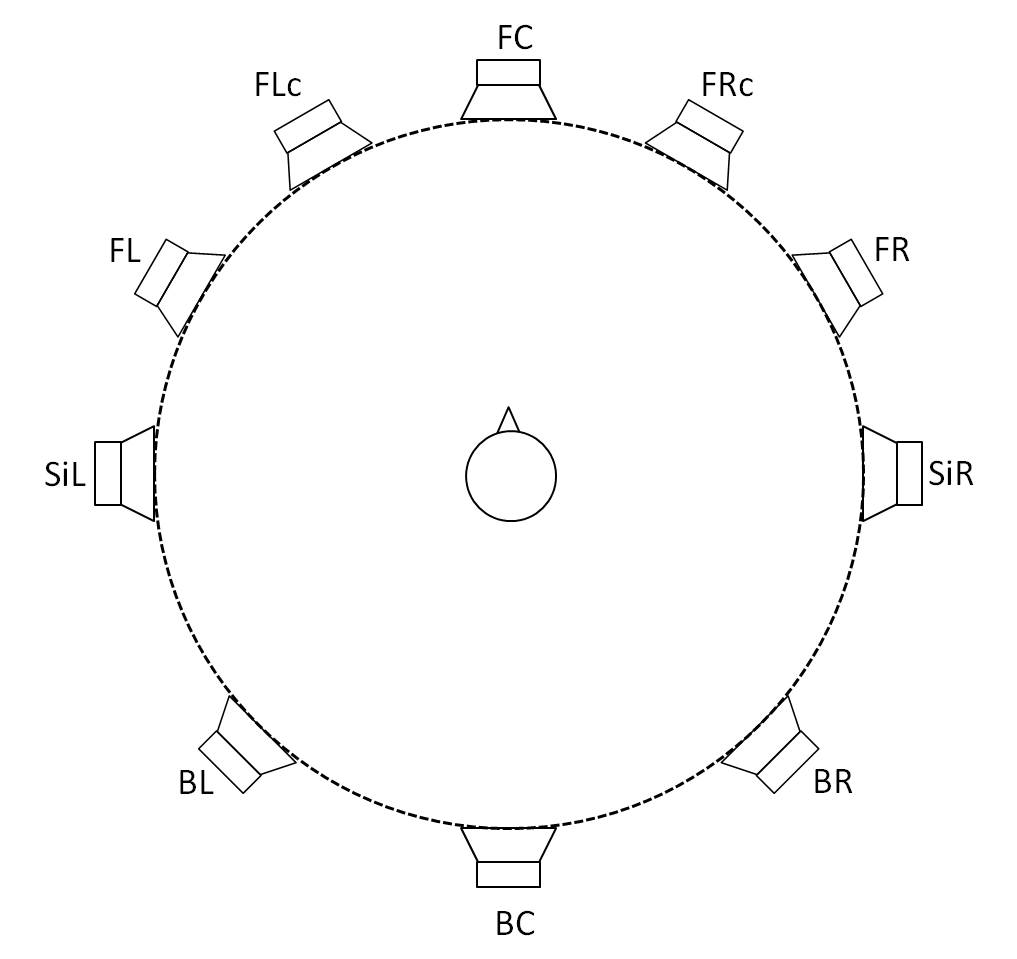 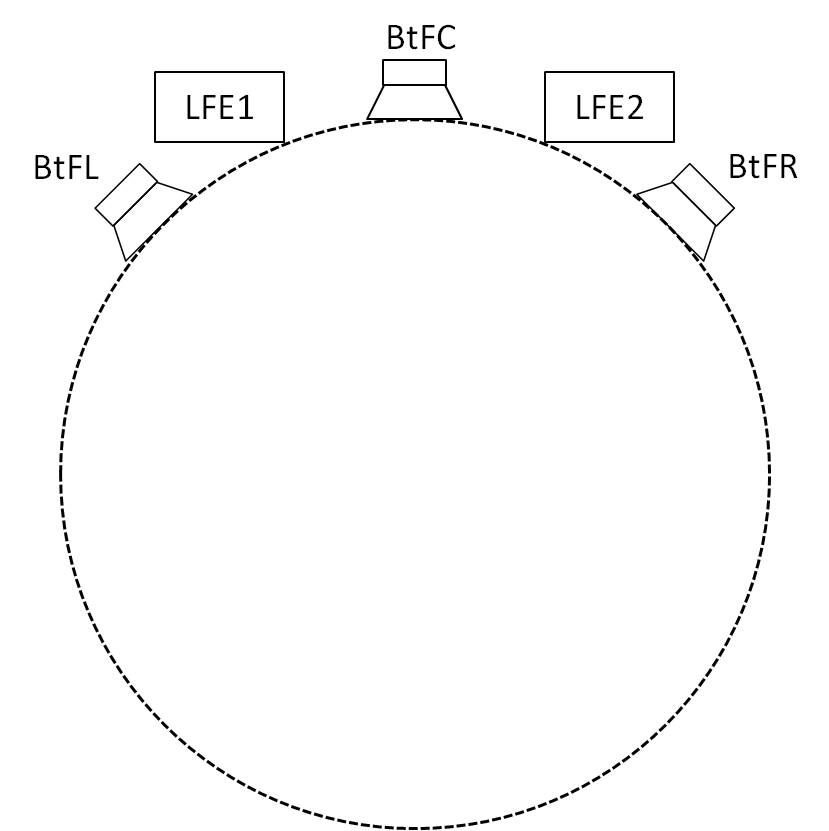 Couche supérieure
3/3/3Couche intermédiaire
5/2/3Couche inférieure
3/0/0.2I (0+7+0)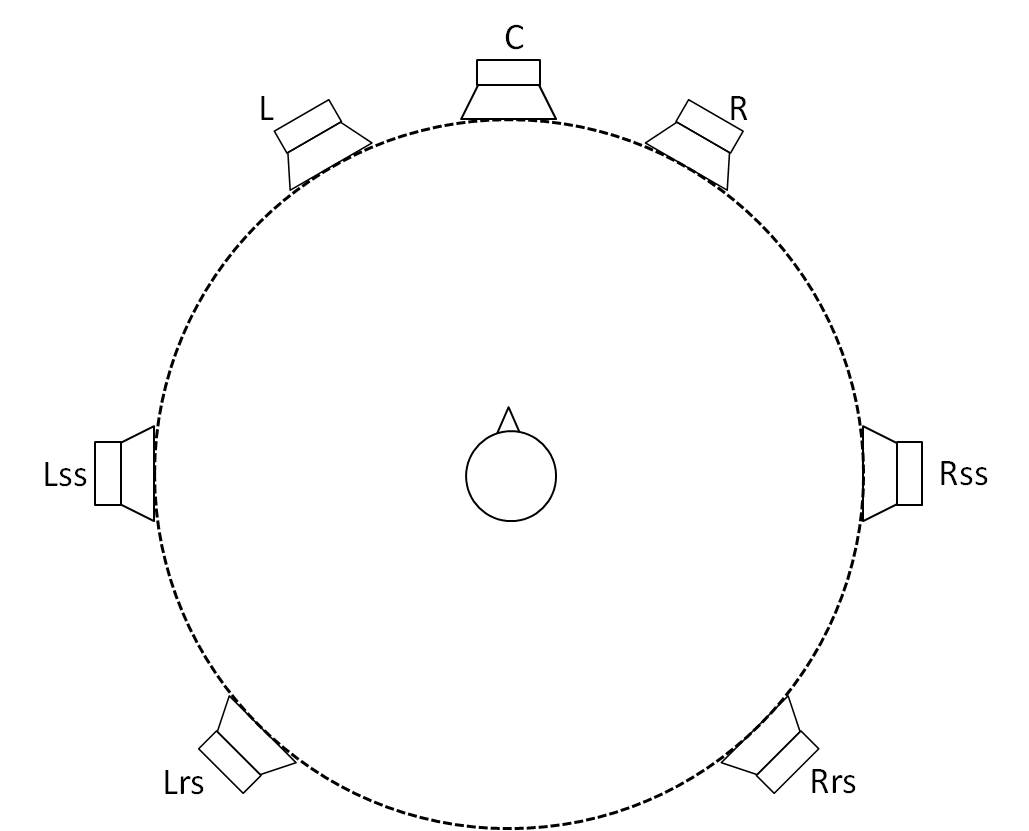 Couche supérieure
0/0/0Couche intermédiaire
3/2/2Couche inférieure 0.0.0.1J (4+7+0)Couche supérieure
2/0/2Couche intermédiaire
3/2/2Couche inférieure 0.0.0.1NOTE – X/Y/Z.LFE donne le nombre de haut-parleurs avant/latéraux/arrière (plus LFE) pour chaque couche.NOTE – X/Y/Z.LFE donne le nombre de haut-parleurs avant/latéraux/arrière (plus LFE) pour chaque couche.NOTE – X/Y/Z.LFE donne le nombre de haut-parleurs avant/latéraux/arrière (plus LFE) pour chaque couche.NOTE – X/Y/Z.LFE donne le nombre de haut-parleurs avant/latéraux/arrière (plus LFE) pour chaque couche.